T.C SÜLEYMANPAŞA KAYMAKAMLIĞI                                    80. YIL CUMHURİYET İLKOKULU2019-2023 STRATEJİK PLANI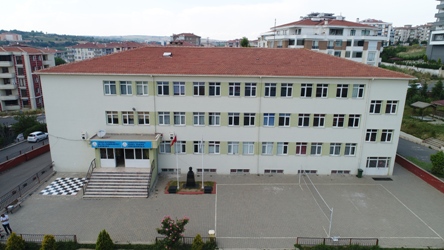 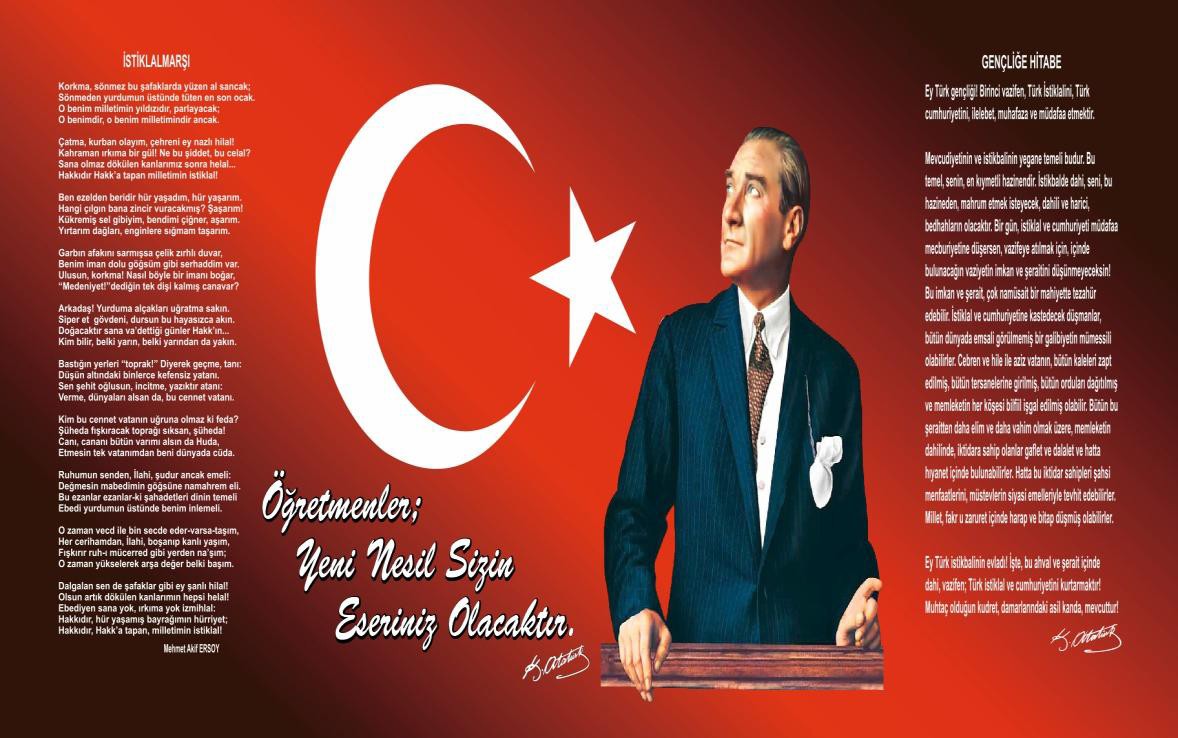 SUNUŞDünyada meydana gelen ekonomik, bilişim teknolojileri, sosyal ve kültürel alanlardaki hızlı değişim okuldan beklentileri de farklılaştırmaktadır. Bu değişime uyum sağlamayan kurumlar ayakta kalmakta zorlanacaktır.Bireysel ve örgütsel öğrenmenin önem kazandığı, geleceğe güvenle bakabilmenin en önemli şartı öğrenen örgüt olmaktadır.Okullarımız dünya ile birlikte yeni eğitim öğretim tekniklerini aynı anda takip edebilecek teknolojiye sahiptir.Okullar geçmişi ve var olan kültürü, genç kuşaklara aktararak eğitim alanında geleceğin gençlerini hayata hazırlamalıdırlar.Bunu yaparken de sürekli dünya da olup bitenleri takip etmelidirler.Tüm bu yukarıda belirtilen öngörüler okulların kendilerini bu değişim ve gelişim rüzgarından gerekli faydayı sağlayarak varlıklarını sürdürmesini kaçınılmaz kılmaktadır. Çünkü her alandaki bu gelişmeler okullarımızdan mezun olacak öğrencilerimizden beklentileri sürekli değişmektedir.Bu beklentiler doğrultusunda gerekli önlemleri hızlı ve kararlı bir biçimde almamız gerekmektedir.Ortaya koyduğumuz misyon ve vizyonumuz doğrultusunda belirlediğimiz hedeflere ulaşmak için tüm paydaşların ortak hareket etmesi gerekmektedir. Burada kurum liderlerinin tavrı çok önemlidir.Okullarımız tüm bölümlerini kendisi ve çevresine açmalıdır.Öğrenmenin, hayat boyu sürmesi nedeni ile sadece kurumla sınırlı kalmadığı bilinen bir gerçektir.Burada okullarımızın sadece öğrencilere hizmet veren kurumlar olması dışında kurumlarımızı tüm paydaşlarımıza (öğrenciler,personel,veliler,mahalle halkı vb ) açıp, onların da gelişimine katkıda bulunabiliriz.Ancak bu şekilde öğrencimizde istediğimiz değişim ve gelişimleri sağlayabiliriz. Ayrıca okulun stratejik plânı ve gelişim plânları doğrultusunda okul toplumunu oluşturan birey ve gruplar ile toplumun beklentilerini karşşlayacak hedeflerin çalışanların katkılarıyla gerçekleştirilmesini gerekmektedir.Hazırladığımız stratejik plan yardımı ile gelecekteki yol haritamızı belirledik. Planımız bize misyon ve vizyonumuzu gerçekleştirmede en büyük yardımcı olacaktır.Planın hazırlanmasında katkısı bulunan tüm arkadaşlarımıza teşekkür ederim.                                                                                                             Erhan GÜNDOĞAN                                                                                              Okul Müdürü    TABLOLAR DİZİNİTablo 1-Stratejik Plan ÜstKurulu……………………………………………….........................................................4Tablo 2-Okul Künyesi………………………………………………………………………………………………. .5Tablo 3-Çalışan Bilgileri……………………………………………………………………………………………...6Tablo 4-Okulumuz Bina ve Alanları………………………………………………………………………………….6Tablo 5-Sınıf ve Öğrenci Bilgileri…………………………………………………………………………………….7Tablo 6-Teknolojik Kaynaklar………………………………………………………………………………………..7Tablo 7-Gelir ve Giderler……………………………………………………………………………………………..8Tablo 8-GZFT Analizi……………………………………………………………………………...………………..12Tablo 9-Performans Göstergeleri…………………………………………………………………………………….21Tablo 10-Maliyetlendirme…………………………………………………………………………………………...27ŞEKİLLER DİZİNİŞekil 1- Paydaş Analizi………………………………………………………………………………………………..8Şekil 2- Anket Sonuçları………………………………………………………………………………………………9BÖLÜM I: GİRİŞ ve PLAN HAZIRLIK SÜRECİ2019-2023 dönemi stratejik plan hazırlanması süreci Üst Kurul ve Stratejik Plan Ekibinin oluşturulması ile başlamıştır. Ekip tarafından oluşturulan çalışma takvimi kapsamında ilk aşamada durum analizi çalışmaları yapılmış ve durum analizi aşamasında paydaşlarımızın plan sürecine aktif katılımını sağlamak üzere paydaş anketi, toplantı ve görüşmeler  yapılmıştır.Durum analizinin ardından geleceğe yönelim bölümüne geçilerek okulumuzun amaç, hedef, gösterge ve eylemleri belirlenmiştir. Çalışmaları yürüten ekip ve kurul bilgileri altta verilmiştir.STRATEJİK PLAN ÜST KURULUTablo.1BÖLÜM II: DURUM ANALİZİDurum analizi bölümünde okulumuzun mevcut durumu ortaya konularak neredeyiz sorusuna yanıt bulunmaya çalşılmıştır.Bu kapsamda okulumuzun kısa tanıtımı, okul künyesi ve temel istatistikleri, paydaş analizi ve görüşleri ile okulumuzun Güçlü Zayıf Fırsat ve Tehditlerinin (GZFT) ele alındığı analize yer verilmiştir.OKULUN KISA TANITIMIOkul inşaatı, Tekirdağ Özel İdare Müdürlüğü ile Milli Eğitim Müdürlüğümüz arasında 03.06.2003 tarihinde yapılan protokol ile yapımına başlanmıştır. 2 Normal , 1 Zemin kati ile bodrum kattan oluşmaktadır.Okul inşaatı 11 ay gibi kısa bir sürede bitirilerek 2004-2005 Eğitim Öğretim Yılına hazır bir şekilde başlamıştır.2012 yılında kademeli geçişle birlikte Özel İdare Ortaokulu ile birlikte eğitime devam edilmiştir.2019 Eylül Ayında Özel İdare Ortaokulu ayrılıp başka bir binaya taşınınca okulumuz 80.Yıl Cumhuriyet İlkokulu olarak faaliyet göstermeye başlamıştır.Okulun Mevcut Durumu: Temel İstatistiklerOkul KünyesiOkulumuzun temel girdilerine ilişkin bilgiler altta yer alan okul künyesine ilişkin tabloda yer almaktadır.Tablo.2Temel Bilgiler Tablosu- Okul KünyesiÇalışan BilgileriOkulumuzun çalışanlarına ilişkin bilgiler altta yer alan tabloda belirtilmiştir.Çalışan Bilgileri TablosuTablo.3Okulumuz Bina ve AlanlarıOkulumuzun binası ile açık ve kapalı alanlarına ilişkin temel bilgiler altta yer almaktadır.Okul Yerleşkesine İlişkin BilgilerTablo.4Sınıf ve Öğrenci BilgileriOkulumuzda yer alan sınıfların öğrenci sayıları alttaki tabloda verilmiştir.Tablo.5Donanım ve Teknolojik KaynaklarımızTeknolojik kaynaklar başta olmak üzere okulumuzda bulunan çalışır durumdaki donanım malzemesine ilişkin bilgiye alttaki tabloda yer verilmiştir.Teknolojik Kaynaklar TablosuTablo.6Gelir ve Gider BilgisiOkulumuzun genel bütçe ödenekleri, okul aile birliği gelirleri ve diğer katkılarda dâhil olmak üzere gelir ve giderlerine ilişkin son iki yıl gerçekleşme bilgileri alttaki tabloda verilmiştir. Tablo.7PAYDAŞ ANALİZİKurumumuzun temel paydaşları öğrenci, veli ve öğretmen olmakla birlikte eğitimin dışsal etkisi nedeniyle okul çevresinde etkileşim içinde olunan geniş bir paydaş kitlesi bulunmaktadır. Paydaşlarımızın görüşleri anket, toplantı, dilek ve istek kutuları, elektronik ortamda iletilen önerilerde dâhil olmak üzere çeşitli yöntemlerle sürekli olarak alınmaktadır.Şekil.1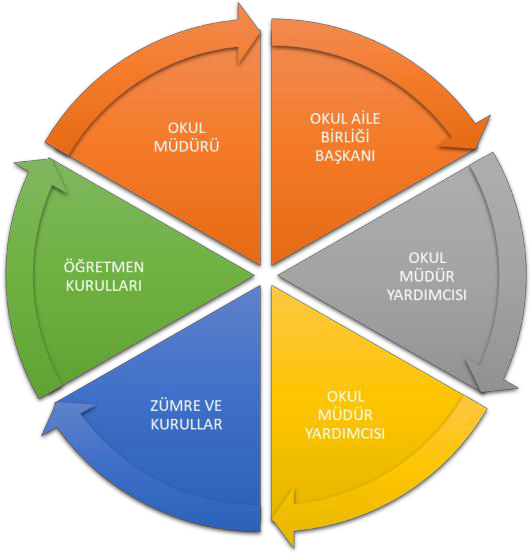 Paydaş anketlerine ilişkin ortaya çıkan temel sonuçlara altta yer verilmiştir :Şekil.2Öğrenci Anketi Sonuçları: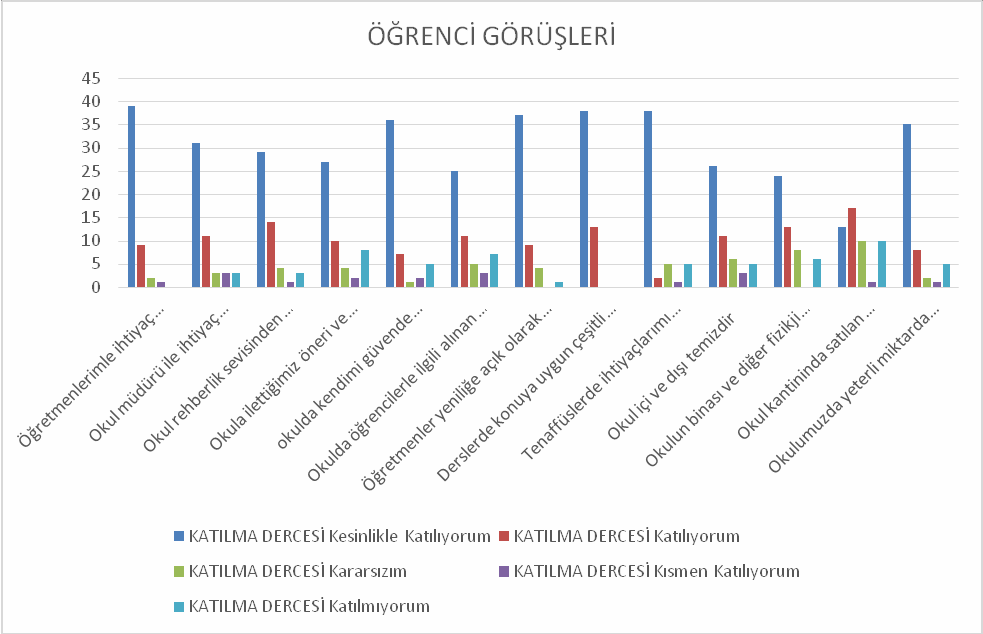  O lu mlu Yö nler i miz: Öğretmenlerimizle ihtiyaç duyduğumuzda rahatlıkla görüşebilmekteyizOkul Müdürü ve idarecilerle ihtiyaç duyduğumuzda rahatlıkla görüşebilmekteyizOkulda bizimle ilgili alınan kararlarda görüşlerimiz alınmaktadır.Öğretmenlerimiz yeniliğe açık olarak derslerin işlenişinde  çeşitli yöntemler kullanmaktadır. O lu ms uz Yö nleri miz: Bahçenin, ön zemininde çatlaklar olması 2-    Okul kantinindeki fiyatlar3. .   Kadrolu hizmetlimizin olmayışıÖğretmen Anketi Sonuçları: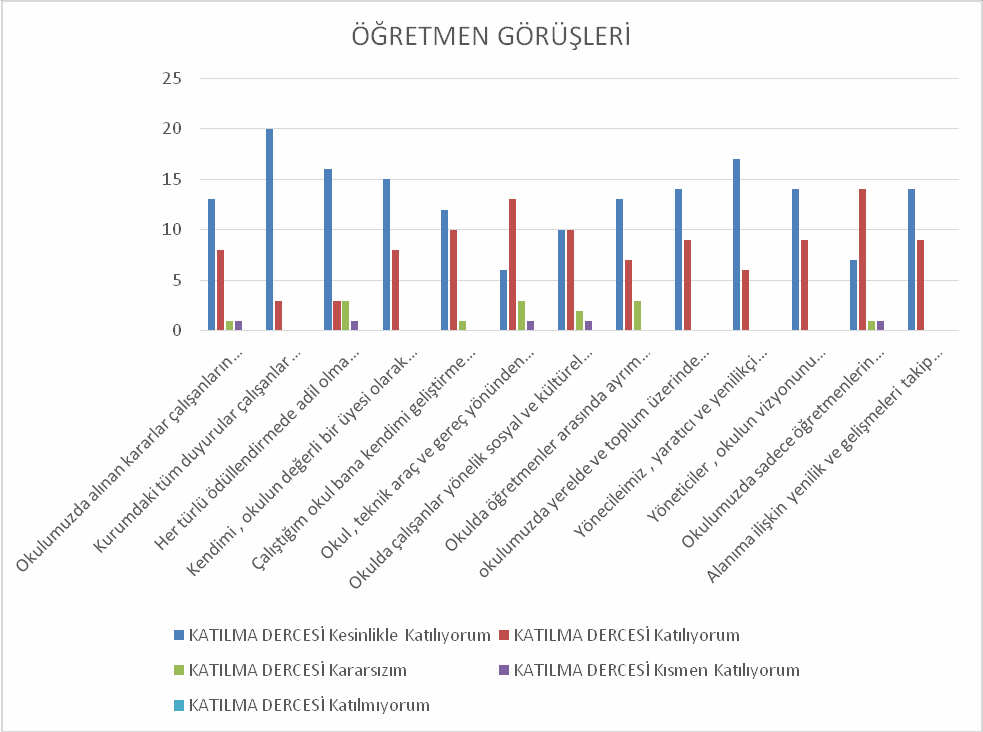  O lu mlu Yö nler i miz: Okulumuzda alınan kararlar çalışanların katılımıyla alınırKurumdaki tüm duyurular çalışanlara zamanında iletilir ve her türlü ödüllendirmede adil olma, tarafsızlık ve objektiflik sağlanır.Kendimi okulun değerli bir üyesi olarak görüyorum.Çalıştığım okul bana kendimi geliştirme imkanı tanımaktadır.Okul teknik ve araç gereç yönünden yeterli teknik donanıma sahiptir. 6-  Okulda çalışanlara yönelik sosyal ve kültürel faaliyetler düzenlenir.Okulda öğretmenler arasında ayrım yapılmamaktadır.Okulumuzda yerelde ve toplum üzerinde olumlu bir etki bırakacak çalışmalar yapılmaktadır. 9-  Yöneticilerimiz yaratıcı ve yenilikçi düşüncelerin üretilmesini teşvik etmektedir.Yöneticiler okul vizyonunu, stratejilerini, iyileştirmeye açık alanlarını çalışanlarıyla paylaşır.Okulumuzda sadece öğretmenlerin kullanımına tahsis edilmiş yerler yeterlidir.          12- Rahat samimi ve huzurlu bir çalışma ortamı O lu ms uz Yö nleri miz: 1-Beceri Atölye  olmayışı yetersizliği Veli Anketi Sonuçları: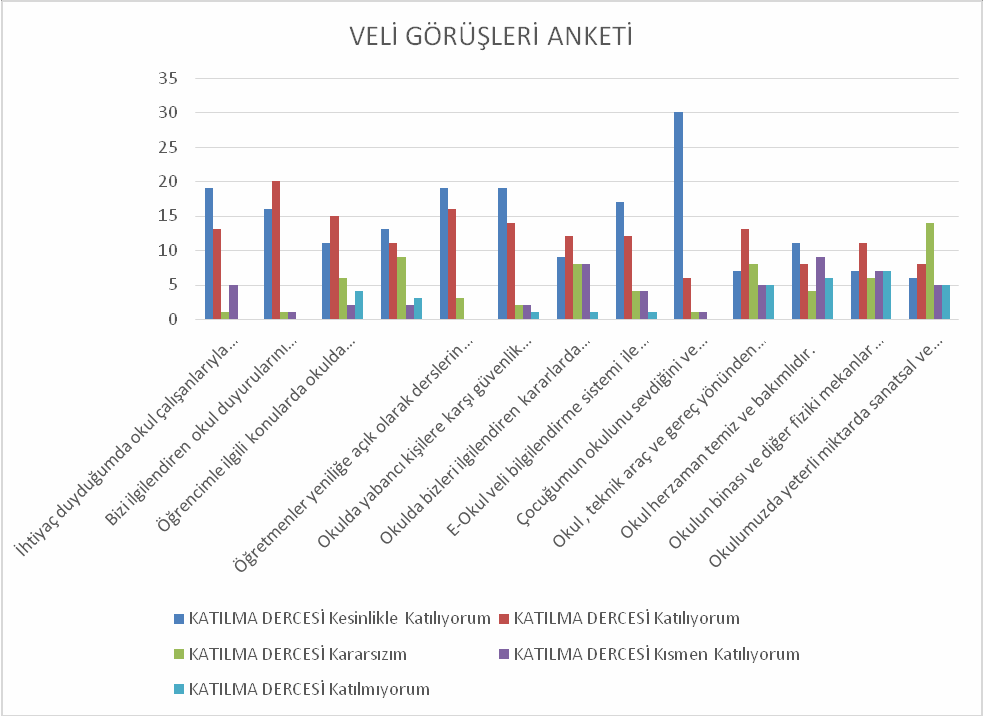  O lu mlu Yö nlerimiz:Öğretmenlerin çok iyi olmasıÇocuklara gösterilen yakın ilgiTemiz ve düzenli bir okul olmasıİhtiyaç duyduğumuzda idare ile rahatlıkla görüşebilmekteyiz.          5-   Duyuruları zamanında öğrenmekteyizİstek ve dileklerimiz dikkate alınmaktadır.Öğretmenlerimiz yeniliğe açık olarak derslerin işlenişinde çeşitli yöntem ve teknikler kullanmaktadırlar.  8-  Çocuklarımızın okulu sevdiğini düşünüyorum. O lu ms uz Yö nleri miz: Kantindeki fiyatlarYemekhanenin dışarı da olmasıKapalı oyun alanlarının olmamasıSosyal faaliyetlerin yetersizliğiGZFT (Güçlü, Zayıf, Fırsat, Tehdit) AnaliziOkulumuzun temel istatistiklerinde verilen okul künyesi, çalışan bilgileri, bina bilgileri, teknolojik kaynak bilgileri ve gelir gider bilgileri ile paydaş anketleri sonucunda ortaya çıkan sorun ve gelişime açık alanlar iç ve dış faktör olarak değerlendirilerek GZFT tablosunda belirtilmiştir. Dolayısıyla olguyu belirten istatistikler ile algıyı ölçen anketlerden çıkan sonuçlar tek bir analizde birleştirilmiştir.Kurumun güçlü ve zayıf yönleri donanım, malzeme, çalışan, iş yapma becerisi, kurumsal iletişim gibi çok çeşitli alanlarda kendisinden kaynaklı olan güçlülükleri ve zayıflıkları ifade etmektedir ve ayrımda temel olarak okul müdürü/müdürlüğü kapsamından bakılarak iç faktör ve dış faktör ayrımı yapılmıştır.İçsel FaktörlerTablo.8Güçlü YönlerZayıf YönlerDışsal Faktörler POLİTİK FAKTÖRLEREKONOMİK FAKTÖRLERSOSYAL FAKTÖRLERTEKNOLOJİK FAKTÖRLERETİK/YASAL KURALLAREKOLOJİK FAKTÖRLERFIRSATLARTEHDİTLERGelişim ve Sorun AlanlarıGelişim ve sorun alanları analizi ile GZFT analizi sonucunda ortaya çıkan sonuçların planın geleceğe yönelim bölümü ile ilişkilendirilmesi ve buradan hareketle hedef, gösterge ve eylemlerin belirlenmesi sağlanmaktadır.Gelişim ve sorun alanları ayrımında eğitim ve öğretim faaliyetlerine ilişkin üç temel tema olan Eğitime Erişim, Eğitimde Kalite ve kurumsal Kapasite kullanılmıştır. Eğitime erişim, öğrencinin eğitim faaliyetine erişmesi ve tamamlamasına ilişkin süreçleri; Eğitimde kalite, öğrencinin akademik başarısı, sosyal ve bilişsel gelişimi ve istihdamı da dâhil olmak üzere eğitim ve öğretim sürecinin hayata hazırlama evresini; Kurumsal kapasite ise kurumsal yapı, kurum kültürü, donanım, bina gibi eğitim ve öğretim sürecine destek mahiyetinde olan kapasiteyi belirtmektedir.Eğitim ve Öğretime Erişim Gelişim/Sorun AlanlarıOkul öncesi eğitimde okullaşmaZorunlu eğitimden erken ayrılmaTaşımalı eğitimTemel eğitimden ortaöğretime geçişKız çocukları başta olmak üzere özel politika gerektiren grupların eğitime erişimiÖzel eğitime ihtiyaç duyan bireylerin uygun eğitime erişimiHayat boyu öğrenmeye katılımHayat boyu öğrenmenin tanıtımıEğitim ve Öğretimde Kalite Gelişim/Sorun AlanlarıEğitim öğretim sürecinde sanatsal, sportif ve kültürel faaliyetler Okuma kültürüOkul sağlığı ve hijyenZararlı alışkanlıklarÖğretmenlere yönelik hizmetiçi eğitimlerOkul Yöneticilerinin derse girme, ders denetleme yetkisi Eğitimde bilgi ve iletişim teknolojilerinin kullanımı Örgün ve yaygın eğitimi destekleme ve yetiştirme kurslarıTemel eğitimden ortaöğretime geçiş sistemiEğitsel değerlendirme ve tanılamaEğitsel,  ve kişisel rehberlik hizmetleriÖğrencilere yönelik oryantasyon faaliyetleriÜstün yetenekli öğrencilere yönelik eğitim öğretim hizmetleri başta olmak üzere özel eğitim Hayat boyu	rehberlik hizmetiHayat boyu öğrenme kapsamında sunulan kursların çeşitliliği ve niteliği Açık öğretim sisteminin niteliğiUluslararası hareketlilik programlarına katılımKurumsal Kapasite Gelişim/Sorun AlanlarıÇalışma ortamları ile sosyal, kültürel ve sportif ortamların iş motivasyonunu sağlayacak biçimde düzenlenmesiÇalışanların ödüllendirilmesiAtama ve görevde yükselmelerde liyakat ve kariyer esasları ile performansın dikkate alınması, kariyer yönetimiHizmetiçi eğitim kalitesiYabancı dil becerileriÖğretmenlere yönelik fiziksel alan yetersizliğiOkul ve kurumların sosyal, kültürel, sanatsal ve sportif faaliyet alanlarının yetersizliğiEğitim, çalışma, konaklama ve sosyal hizmet ortamlarının kalitesinin artırılmasıDonatım eksiklerinin giderilmesiOkullardaki fiziki durumun özel eğitime gereksinim duyan öğrencilere uygunluğuİnşaat ve emlak çaloşmalarının yapılmasındaki zamanlamaEğitim yapılarının depreme hazır oluşuOkul ve kurumların bütçeleme süreçlerindeki yetki ve sorumluluklarının artırılmasıÖdeneklerin öğrenci sayısı, sınıf sayısı, okul-kurumun uzaklığı vb. kriterlere göre doğrudan okul-kurumlara gönderilmesiÖdeneklerin etkin ve verimli kullanımıAlternatif finansman kaynaklarının geliştirilmesiUluslararası Fonların etkin kullanımıOkul-Aile Birlikleriİş ve işlemlerin zamanında yapılarak kamu zararı oluşturulmamasıKamulaştırılmaların zamanda yapılmasıKurumsal  aidiyet duygusunun geliştirilmemesiMevzuatın sık değişmesiKurumsallık düzeyinin yükseltilmesiKurumlarda stratejik yönetim anlayışının bütün unsurlarıyla hayata geçirilmemişolması olmasıStratejik planların uygulanabilmesi için kurumlarda üst düzey sahiplenmenin yetersizMüdürlük iç ve dış  paydaşları ile etkin ve sürekli iletişim sağlanamamasıBasın ve yayın faaliyetleri.Mevcut arşivlerin tasnif edilerek kullanıma uygun hale getirilmesiİstatistik ve bilgi temini hizmetlerin elektronik ortamda sunumuBilgiye erişim imkânlarının ve hızının artırılmasıTeknolojik altyapı eksikliklerinin giderilmesiElektronik içeriğin geliştirilmesi ve kontrolüProjelerin amaç-sonuç ilişkisinde dayanan sıkıntılarİş güvenliği ve sivil savunmaDiğer kurum ve kuruluşlarla işbirliğiİş süreçlerinin çıkarılamamasıYetki devrinin alt kullanıcılara yeterince verilememesiKamu Hizmet Standartlarının gözden geçirilerek yeniden düzenlenmesi BürokrasininazaltılmasıDenetim anlayışından rehberlik anlayışına geçilememesi Bütünsel bir izleme- değerlendirme sisteminin	kurulmasıBÖLÜM III: MİSYON, VİZYON VE TEMEL DEĞERLEROkul Müdürlüğümüzün Misyon, vizyon, temel ilke ve değerlerinin oluşturulması kapsamında öğretmenlerimiz, öğrencilerimiz, velilerimiz, çalışanlarımız ve diğer paydaşlarımızdan alınan görüşler, sonucunda stratejik plan hazırlama ekibi tarafından oluşturulan Misyon, Vizyon, Temel Değerler; Okulumuz üst kurulana sunulmuş ve üst kurul tarafından onaylanmıştır.MİSYONUMUZUlusal ve evrensel değerlerin farkında olup, değişime ve gelişime açık; Atatürk ilkelerine bağlı; laik ve demokratik toplum düzenini benimseyen; kendine güvenli; çevresine saygılı; yaratıcı ve farklı düşünebilen, özgür, hoşgörülü, katılımcı, sorumluluk sahibi bireyler yetiştirmek, Bilginin yanında uygar davranışın önemini bilen bir gelecek nesil yaratmak, sevgi ve saygının; güven ve huzur sağlandığı, mutlu ve gurur duyacağımız başarılı bir okul olmak hedefimizdir.VİZYONUMUZBireysel yeteneklerinin farkına varmış, iletişim becerileri gelişmiş, işbirliği içinde çalışma yeteneğine sahip, yaratıcı, öğrenmeyi öğrenmiş, hedeflediği yere varabilecek bilgi ve yeteneğe sahip öğrenciler yetiştiren, eğitimde teknoloji kullanımında örnek, eğitim öğretim alanındaki başarılarıyla kategorisindeki tüm okullara model olarak gösterilen bir okul olmaktırTEMEL  DEĞERLERİMİZÖnce İnsan,Karşılıklı  güven ve dürüstlük,Sabırlı, hoşgörülü ve kararlılık,Adaletli performans değerlendirme,Kendisiyle ve çevresiyle barışık olma,Yetkinlik, üretkenlik, ve girişimcilik ruhuna sahip olmak,Doğa ve çevreyi koruma bilinci,Sorumluluk duygusu ve kendine güven bilincini kazandırma.BÖLÜM IV: AMAÇ, HEDEF VE EYLEMLERTEMA I: EĞİTİM VE ÖĞRETİME ERİŞİMEğitim ve öğretime erişim okullaşma ve okul terki, devam ve devamsızlık, okula uyum ve oryantasyon, özel eğitime ihtiyaç duyan bireylerin eğitime erişimi, yabancı öğrencilerin eğitime erişimi ve hayat boyu öğrenme kapsamında yürütülen faaliyetlerin ele alındığı temadır.Stratejik Amaç 1:Bütün bireylerin eğitim ve öğretime adil şartlar altında erişmesini sağlamak.Stratejik Hedef 1.1.Plan dönemi sonuna kadar dezavantajlı gruplar başta olmak üzere, eğitim ve öğretimin her tür ve kademesinde katılım ve tamamlama oranlarını artırmak.Performans Göstergeleri 1.1Tablo.9Okulumuzda örgün ve yaygın eğitimin her kademesinde başta dezavantajlı bireyler olmak üzere, tüm bireylerin eğitim ve öğretime etkin katılımının artırılması planlanmaktadır. Bu nedenle eğitim ve öğretime katılımın artırılması ve tüm bireylere adil şartlarda sunulması hedeflenmektedir.Kız çocuklarının okullaşma oranlarına bakıldığında ilkokul ve ortaokulda %100  ile istenen düzeydedir.Bu hedefin gerçekleşmesi ile örgün öğretimin her kademesinde okullaşma oranlarının ve hayat boyu öğrenmeye katılımın artması, devamsızlığın ve okul terklerinin azalması, özellikle kız öğrenciler ve engelliler olmak  üzere özel politika gerektiren grupların eğitime erişim olanaklarının artması hedeflenmektedir.EylemlerTEMA II: EĞİTİM VE ÖĞRETİMDE KALİTENİN ARTIRILMASIEğitim ve öğretimde kalitenin artırılması başlığı esas olarak eğitim ve öğretim faaliyetinin hayata hazırlama işlevinde yapılacak çalışmaları kapsamaktadır.Bu tema altında akademik başarı, sınav kaygıları, sınıfta kalma, ders başarıları ve kazanımları, disiplin sorunları, öğrencilerin bilimsel, sanatsal, kültürel ve sportif faaliyetleri ile istihdam ve meslek edindirmeye yönelik rehberlik ve diğer mesleki faaliyetler yer almaktadır.Stratejik Amaç 2:Bütün bireylere ulusal ve uluslararası ölçütlerde bilgi, beceri, tutum ve davranışın kazandırılması ile girişimci, yenilikçi, yaratıcı, dil becerileri yüksek, iletişime ve öğrenmeye açık, öz güven ve sorumluluk sahibi sağlıklı ve mutlu bireylerin yetişmesine imkân sağlamakStratejik Hedef 2.1.Bütün bireylerin bedensel, ruhsal ve zihinsel gelişimlerine yönelik faaliyetlere katılım oranını ve öğrencilerin akademik başarı düzeylerini arttırmak.Performans Göstergeleri 2.1Özel eğitime muhtaç ve üstün yetenekli öğrencilerin yetiştirilmesi için etkili tanılama ve kaliteli bir eğitim ile bireylerin potansiyellerini açığa çıkarılmasına ortam sağlayarak bedensel, ruhsal ve zihinsel gelişimlerini desteklemek hedeflenmiştir.Koruyucu sağlık hizmetleri, ilk yardım bilinci, sağlıklı beslenme ve kitap okuma alışkanlığı kazandırılması ile ilgili çalışmalar hedeflenmektedir.Tüm engel grubundaki çocuklardan durumu uygun olanlar; okulumuzda kaynaştırma eğitimine alınmakta, özel eğitim sınıfları ve destek eğitimi yoluyla eğitim hizmetlerinden yararlandırılmaktadırlar.Öğrencilerimizin bedensel, ruhsal ve zihinsel gelişimlerine katkı sağlamak amacıyla yerel ve ulusal düzeyde sportif, sanatsal ve kültürel faaliyetler gerçekleştirilmektedir. Ancak                       mevcut   durumda   söz   konusu   faaliyetlerin   izlenmesine   olanak   sağlayacak   bir   yapı               bulunmamaktadır.Öğrencilerin motivasyonunun sağlanmasının yanı sıra aidiyet duygusuna sahip olması eğitim ve öğretimin kalitesi için bir gösterge olarak kabul edilmektedir. Onur ve iftihar belgesi alan öğrenci oranı da bu kapsamda temel göstergelerden biri olarak ele alınmıştır. Benzer şekilde, disiplin cezalarındaki azalış da bu bağlamda ele alınmaktadır.Rehberlik Araştırma Merkezince kişisel, akademik ve mesleki rehberlik etkinlikleri yapılmaktadır. Çocuklara şiddet ve çocuk istismarını önlemeye yönelik yapılan etkinlikler ile madde bağımlılığı ve zararlı alışkanlarla mücadele konusunda faaliyetler gerçekleştirilmektedir.Eğitimin  tüm  kademelerindeki  özel  eğitim  ve  rehberlik  hizmetlerinin  etkililiği  ve verimliliğinin artırılması hedeflenmektedir.Bütün bireylerin bedensel, ruhsal ve zihinsel gelişimlerine yönelik faaliyetlere katılım oranını ve öğrencilerin akademik başarı düzeylerini artırmayı hedeflemekteyiz.EylemlerStratejik Hedef 2.2. Eğitimde yenilikçi yaklaşımları kullanarak yerel, ulusal ve uluslararası projelerle; bireylerin yeterliliğini ve uluslararası öğrenci/öğretmen hareketliliğini artırmakPerformans GöstergeleriGünümüzde yapılan çalışmaların izlenmesi-değerlendirilmesi ve geliştirilmesi için hemen her alanda araştırma yapılması, yapılan araştırma sonuçlarına uygun projeler üretilmesi ve iyileştirmeler yapılması gerekmektedir. Kurumumuzun, gelişen yeni ihtiyaçlara ve kalite beklentilerine cevap verecek bir yapıya kavuşması gerekmektedir.Eğitimde kalitenin artırılması amacıyla; Stratejik Yönetim ve Planlama, yerel, ulusal ve uluslar arası proje hazırlama ve uygulama konusunda okul/kurum yöneticilerimize eğitimler verilmekte sonuçlar izlenmekte ve değerlendirilmektedir.Yerel, ulusal ve uluslar arası projeler ile kişilere yeni beceriler kazandırılması, onların kişisel gelişimlerinin güçlendirilmesi ve istihdam olanaklarının arttırılması amaçlanıyor.EylemlerTEMA III: KURUMSAL KAPASİTEStratejik Amaç 3: Beşeri, fiziki, mali ve teknolojik yapı ile yönetim ve organizasyon yapısını iyileştirerek eğitime erişimi ve eğitimde kaliteyi artıracak etkin ve verimli işleyen bir kurumsal yapıyı tesis etmek.Stratejik Hedef 3.1: Eğitim ve öğretim hizmetlerinin etkin sunumunu sağlamak için; yönetici, öğretmen ve diğer personelin kiĢisel ve mesleki becerilerini geliĢtirmek.Performans GöstergeleriKurumumuzun görev alanına giren konularda, faaliyetlerini etkin bir şekilde yürütebilmesi ve nitelikli ürün ve hizmet üretebilmesi için güçlü bir insan kaynağına sahip olması gerekmektedir. Bu bağlamda okulumuzun beşeri altyapısının güçlendirilmesi hedeflenmektedir.2019 yılı verilerine göre okulumuzda Eğitim Öğretim Hizmetleri Sınıfında 16, 23.12.2019 tarihi itibarı ile okulumuzda toplam 2 yönetici görev yapmaktadır.2019 yılı içerisinde mahalli olarak gerçekleştirilen eğitim faaliyetlerine 15 öğretmen, katılmıştır. Görevlerinde üstün başarı gösteren yönetici, öğretmen ve personel mevzuatta belirlenen kriterler doğrultusunda ödüllendirilmektedir.EylemlerBÖLÜM:   MALİYETLENDİRME2019-2023 Stratejik Planı Faaliyet/Proje Maliyetlendirme TablosuTablo.10BÖLÜM: İZLEME VE DEĞERLENDiRMEOkulumuz Stratejik Planı izleme ve değerlendirme çalışmalarında 5 yıllık Stratejik Planın izlenmesi ve 1 yıllık gelişim planın izlenmesi olarak ikili bir ayrıma gidilecektir.Stratejik planın izlenmesinde 6 aylık dönemlerde izleme yapılacak denetim birimleri, il ve ilçe millî eğitim müdürlüğü ve Bakanlık denetim ve kontrollerine hazır halde tutulacaktır.Yıllık planın uygulanmasında yürütme ekipleri ve eylem sorumlularıyla aylık ilerleme toplantıları yapılacaktır. Toplantıda bir önceki ayda yapılanlar ve bir sonraki ayda yapılacaklar görüşülüp karara bağlanacaktır.EKLER:Öğretmen, öğrenci ve veli anket örnekleri klasör ekinde olup okulumuzda uygulanarak sonuçlarından paydaş analizi bölümü ve sorun alanlarının belirlenmesinde yararlanacaktır.                                                                                                           Erhan GÜNDOĞAN                                                                                                                 Okul MüdürüÜst Kurul BilgileriEkip BilgileriAdı SoyadıUnvanıAdı  SoyadıUnvanıErhan GÜNDOĞANOKUL  MÜDÜRÜSevim ERDOĞANOKUL AİLE BİRLİĞİ YÖNETİM KURULU ÜYESĠ Beyhan  ARSLANMÜDÜR  YARDIMCISIBeyna  GÖRGÜLÜÖĞRETMENSibel AYYILDIZÖĞRETMENSüleyman  TAŞKINÖĞRETMENKübra  KITOKUL AİLE BİRLİĞİ BAŞKANIİli: TEKİRDAĞİli: TEKİRDAĞİli: TEKİRDAĞİli: TEKİRDAĞİlçesi: Süleymanpaşaİlçesi: Süleymanpaşaİlçesi: Süleymanpaşaİlçesi: SüleymanpaşaAdres:Hürriyet Mahallesi Müjgan Kalelioğlu CaddesiHürriyet Mahallesi Müjgan Kalelioğlu CaddesiHürriyet Mahallesi Müjgan Kalelioğlu CaddesiCoğrafi Konum (link):Coğrafi Konum (link):https://mebbis.meb.gov.tr/BBM/BBM02003.aspxhttps://mebbis.meb.gov.tr/BBM/BBM02003.aspxTelefon Numarası:(282)2933253(282)2933253(282)2933253Faks Numarası:Faks Numarası:0(282)29332460(282)2933246e- Posta Adresi:753872@meb.k12.tr753872@meb.k12.tr753872@meb.k12.trWeb sayfası adresi:Web sayfası adresi:80yilcumhuriyetilkokulu.meb.k12.tr80yilcumhuriyetilkokulu.meb.k12.trKurum Kodu:753872753872753872Öğretim şekli:Öğretim şekli:Tam GünTam GünOkulun Hizmete Giriş Tarihi : 2004-2005 Eğitim Öğretim DönemiOkulun Hizmete Giriş Tarihi : 2004-2005 Eğitim Öğretim DönemiOkulun Hizmete Giriş Tarihi : 2004-2005 Eğitim Öğretim DönemiOkulun Hizmete Giriş Tarihi : 2004-2005 Eğitim Öğretim DönemiToplam Çalışan SayısıToplam Çalışan Sayısı1616Öğrenci Sayısı:Kız131131Öğretmen SayısıKadın1010Öğrenci Sayısı:Erkek151151Öğretmen SayısıErkek66Öğrenci Sayısı:Toplam282282Öğretmen SayısıToplam1616Derslik Başına Düşen Öğrenci SayısıDerslik Başına Düşen Öğrenci SayısıDerslik Başına Düşen Öğrenci Sayısı21Şube Başına Düşen Öğrenci SayısıŞube Başına Düşen Öğrenci SayısıŞube Başına Düşen Öğrenci Sayısı21,70Öğretmen Başına Düşen Öğrenci SayısıÖğretmen Başına Düşen Öğrenci SayısıÖğretmen Başına Düşen Öğrenci Sayısı18,8Şube Başına 30’dan Fazla Öğrencisi Olan Şube SayısıŞube Başına 30’dan Fazla Öğrencisi Olan Şube SayısıŞube Başına 30’dan Fazla Öğrencisi Olan Şube Sayısı0Öğrenci Başına Düşen Toplam Gider MiktarıÖğrenci Başına Düşen Toplam Gider MiktarıÖğrenci Başına Düşen Toplam Gider Miktarı140Öğretmenlerin Kurumdaki Ortalama Görev SüresiÖğretmenlerin Kurumdaki Ortalama Görev SüresiÖğretmenlerin Kurumdaki Ortalama Görev Süresi10UnvanErkekKadınToplamOkul Müdürü ve Müdür Yardımcısı112Sınıf Öğretmeni5611Branş Öğretmeni011Okul Öncesi Öğretmeni022İşitme Engelliler Özel Eğitim Öğretmeni011Rehber Öğretmen000İdari Personel000Yardımcı Personel112Güvenlik Personeli011Toplam Çalışan Sayıları71320Okul BölümleriÖzel Alanlar	Var	YokÖzel Alanlar	Var	YokÖzel Alanlar	Var	YokOkul Kat Sayısı3	Çok Amaçlı Salon	X3	Çok Amaçlı Salon	XDerslik Sayısı12	Çok Amaçlı Saha	X12	Çok Amaçlı Saha	XDerslik Alanları (m2)30	Kütüphane	X30	Kütüphane	XKullanılan Derslik Sayısı12	Fen Laboratuvarı	XŞube Sayısı	Bilgisayar LaboratuvarıXİdari Odaların Alanı (m2)40İş AtölyesiXÖğretmenler Odası (m2)30	BeceriAtölyesiXOkul Oturum Alanı (m2)660	PansiyonXOkul Bahçesi (Açık Alan)(m2)5500Okul Kapalı Alan (m2)Sanatsal, bilimsel ve sportif amaçlı toplam alan (m2)2300Kantin (m2)19Tuvalet Sayısı25SINIFIKızErkekToplamANA SINIFI12820ANA SINIFI47111/A SINIFI59141/B  SINIFI914231/C SINIFI118192/A SINIFI1212242/ B SINIFI1011212/ C SINIFI1315283/ A SINIFI1415293/ B SINIFI1515304/A SINIFI79164/B SINIFI910194/C SINIFI81321İŞİTME ENGELLİLER SINIFI336TOPLAM132149281Akıllı Tahta Sayısı0TV Sayısı1Masaüstü Bilgisayar Sayısı6Yazıcı Sayısı15Taşınabilir Bilgisayar Sayısı10Fotokopi Makinası Sayısı2Projeksiyon Sayısı14İnternet Bağlantı Hızı16 MbpsYıllarGelir MiktarıGider Miktarı201641,915 TL41,915 TL201758,238 TL58,238 TL201892,753 TL85.568,28 TL2019Eğitim ve Öğretime ErişimEğitimde ve Öğretimde KaliteKurumsal KapasiteOn iki yıllık zorunlu ve kademeli eğitimBilgi ve iletiĢim teknolojilerinin eğitim  ve öğretim süreçlerinde kullanılmasıÖğretmen başına düşen öğrenci sayısının istenen seviyede olmasıProje katılımlarının sağlanmasıOkulumuzda yönetici ve öğretmen normlarının doluluk oranının yüksek olmasıOkulumuzda derslik başına düşen öğrenci sayısının standartlara uygun olmasıBursluluk imkânlarıOkulumuzun teknolojik alt yapısının yeterli olmasıYeniliğe ve gelişime açık insane kaynağıÖzel öğretimi destekleyici teşvik mekanizmalarıEğitime katkı sağlayan (Değerler Eğitimi Projesi, TEKİR-Ağ Projesi….vb.) uygulanıyor olmasıİl genelinde öğrencilerin erişebilecekleri her kademe ve türde eğitim kurumlarının bulunmasıOkulumuzda şiddet olaylarının az olmasıHer kademede eğitim veren nitelikli özel okulların bulunmasıÖğrenci devamsızlık oranının düşük olmasıKız çocuklarının okullaşma oranının yüksek olmasıEğitim ve Öğretime ErişimEğitimde ve Öğretimde KaliteKurumsal KapasiteÖğrenci kayıt işlemlerinde adrese dayalı kayıt sisteminin etkin işletilememesiEtkili bir yabancı d,il eğitiminin olmamasıNitelikli bir Hizmetiçi Faliyetlerinin yetersizliğiÖzel eğitim okul ve kurumlarının yaygın ve yeterli olmamasıHizmetiçi eğitimlerin etkinliğinin istenen düzeyde olmamasıHayat boyu öğrenme kapsamındaki faaliyetlerin tanıtımının yetersiz olmasıİzleme ve Değerlendirme faaliyetlerinin yetersizliğiZorunlu eğitimden ayrılmaların önlenmesine ilişkin etkili bir izleme ve önlemeye dönük yaptırım mekanizmasının işletilememesiNoPERFORMANS GÖSTERGESİM E V C U THEDEF20192020202120222023PG.1.1.a İlkokulda  net okullaşma oranı (%)99,99100100100100PG.1.1.bZorunlu eğitimde net okullaşma oranı (%)99,99100100100100PG.1.1.c.Özel eğitime yönlendirilen bireylerin yönlendirildikleri eğitime erişim oranı (%)99,99100100100100PG.1.1.d.Kız çocuklarının okullaşma oranı(%)100100100100100NoEylem İfadesiEylem SorumlusuEylem Tarihi1.1.1.Kayıt bölgesinde  yer alan öğrencilerin tespiti çalışması yapılacaktır.Okul  Stratejik Plan Ekibi01   Eylül- 20 Eylül1.1.2Devamsızlık yapan öğrencilerin tespiti ve erken uyarı sistemi için çalışmalar yapılacaktır.Beyhan ARSLANMüdür Yardımcısı01   Eylül- 20 Eylül1.1.3Devamsızlık yapan öğrencilerin velileri ile özel aylık toplantı ve görüşmeler yapılacaktır.Sınıf ÖğretmeniHer ayın son haftası1.1.4Okulun özel eğitime ihtiyaç duyan bireylerin kullanımının kolaylaştırılması için rampa ve asansör eksiklikleri tamamlanacaktır.Okul MüdürüMayıs 20191.1.5Bütün okul tür ve kademelerinde devamsızlık, sınıf tekrarı ve okuldan erken ayrılma nedenlerinin tespiti için araştırmalar yapılarak gerekli önlemler alınacaktır.Öğretmenler İdareciler VelilerEğitim Öğretim süresinceNoPERFORMANS GÖSTERGESĠMevcutHEDEFHEDEFHEDEFHEDEFHEDEFNoPERFORMANS GÖSTERGESĠ201820192020202120222023PG.2.1.aÖğrenci başına okunan kitap sayısı101220222124PG.2.1.bOkul/ kurumda etkinliklere katılan öğrenci sayısı5060708090100PG.2.1.c.Onur veya iftihar belgesi alan öğrenci oranı%102025252525PG.2.1.d.Çocuklara şiddet ve çocuk istismarını önlemeye yönelik yapılan etkinlik sayısı234567PG.2.1.e.Madde bağımlılığı ve zararlı alışkanlar konusunda yapılan faaliyet sayısı224555PG.2.1.f.Sağlıklı ve dengeli beslenme ile ilgili verilen eğitime katılan öğrenci sayısı5060100100100100PG.2.1.g.Trafik güvenliği ile ilgili açılan eğitime katılan öğrenci sayısı405070809095PG.2.1.h.Çevre bilincinin artırılması çerçevesinde yapılan etkinliklere katılan öğrenci sayısı100125145155175200PG.2.1.ı.İlk yardım bilinci konularında açılan eğitim sayısı223456PG.2.1.i.Bilim sanat merkezinde yararlanan öğrenci sayısı413579PG.2.1.j.RAM’dan yararlanan öğrenci sayısı91012131415PG.2.1.k.Kaynaştırma yoluyla eğitim alan öğrenci sayısı934567PG.2.1.l.Özel eğitim öğrencilerinin sosyal, kültürel ve sportif alanlarda, ulusal ve uluslararası derece yapan öğrenci sayısı011223PG.2.1.m.Okulda görülen şiddet olaylarına karışan öğrenci sayısının genel öğrenci sayısına oranı%0,050,030,020,0100NoEylem İfadesiEylem SorumlusuEylem Tarihi2.1.1.Eğitimin her kademesinde gerçekleştirilen sosyal, sanatsal ve sportif faaliyetler ve bu faaliyetlere katılan öğrenci sayısı artırılacaktırTÜM PAYDAŞLAREĞİTİM SÜRESİNCE2.1.2Okul sağlığı ve hijyen konularında öğrencilerin, ailelerin ve çalışanların bilinçlendirilmesine yönelik faaliyetler yapılacaktır. Okulumuzun bu konulara ilişkin değerlendirmelere katılmaları desteklenecektirOKUL İDARESI VE ÖĞRETMENLEREĞİTİM SÜRESİNCE2.1.3Eğitim Bilişim Ağının (EBA) Dyned,öğrenci, öğretmen ve ilgili bireyler tarafından kullanımını artırmak amacıyla tanıtım faaliyetleri gerçekleştirilecek ve EBA ve Dyned’in etkin kullanımının sağlanması için öğretmenlere hizmetiçi eğitimle verilecektir.OKUL İDARESISENE	BAŞI MESLEKİ ÇALIŞMALARNoPERFORMANS GÖSTERGESĠMevc utHEDEF201820192020202120222023PG.2.2.aUygulanan yerel proje sayısı755677PG.2.2.b“AB Proje sayısı000000PG.2.2.c.Uluslararası hareketlilik programlarına/projelerine katılan öğretmen sayısı000000NoEylem İfadesiEylem SorumlusuEylem Tarihi2.2.1.Okulumuzun stratejik yönetim yaklaşımına geçişi için yönetici ve öğretmenlere periyodik olarak stratejik yönetim ve planlama eğitimleri verilecektirÖĞRETMENLER VE İDARECİLERSEMİNER DÖNEMLERİ2.2.2AB'ye üyelik sürecinde ülkemizin eğitim ve öğretim 2020 hedeflerine yönelik çalışmalarına müdürlüğümüz personelinin ERASMUS+ programı kapsamında aktif katkı ve katılımları sağlanarak hareketlilik düzeyi artırılacaktır.ÖĞRETMENLER VE İDARECİLERPROJE TAKVİM SÜRECİNDE2.2.3yarışmasına öğrenci ve öğretmenlerin katılımı artırılacaktırÖĞRENCİ ÖĞRETMEN	VE İDARECİLEREĞİTİMYILI BAŞINDANoPERFORMANS GÖSTERGESİMevcutHEDEF201820192020202120222023PG.3.1.aLisansüstü eğitimi tamamlayan personel sayısı112345PG.3.2.bÖğretmen başına yıllık mahalli hizmet içi eğitim süresi (saat)1,922333PG.3.3.c.Mahalli HİE’ye katılan yönetici, öğretmen ve personel sayısı15810121415PG.3.1.DBaşarı belgesi verilen personel sayısı112334PG.3.1.eÜstün başarı belgesi verilen personel sayısI000012PG.3.1.fÖdül alan personel sayısı001111PG.3.1.gOkul servis görevlilerine verilen eğitime katılımcı sayısı333333PG.3.1.hÜcretli öğretmen sayısının toplam öğretmen sayısına oranı (%)0,0600000PG.3.1.ıNorm kadro doluluk oranı%%90%91%100%100%100%100PG.3.1.iAsil yönetici sayısının toplam yönetici sayısına oranı (%)%100%100%100%100%100%100PG.3.1.jKadın yönetici sayısının toplam yönetici sayısına oranı%0%50%0%0%0%0PG.3.1.kÖğretmen başına düşen öğrenci sayısı2518,819202122NoEylem İadesiEylem SorumlusuEylem Tarihi1.1.1.Yönetici, öğretmen ve diğer personellerin kişisel ve mesleki gelişimi için, yıllık  merkezi veya mahalli hizmetiçi eğitim faaliyetlerinden en az birine katılımı sağlanacaktır.OKUL İDARESİEĞİTİM SÜRESİNCE1.1.2Bilgi birikimi ve tecrübe paylaşımını artırmak amacıyla kurum/kuruluş ve STK’larla insan kaynaklarının geliştirilmesi kapsamında yapılan ortak faaliyetlere katılımcı sayısı artırılacaktır.OKUL İDARESİEĞİTİM SÜRESİNCE1.1.3Başarılı	yönetici	ve	öğretmenlerin ödüllendirilmesi sağlanacaktırOKUL İDARESİDÖNEM SONUNDA1.1.4il genelindeki öğretmen zümre toplantılarına okul yöneticilerinden birinin katılımı sağlanacak, alınan kararlar diğer öğretmenlerin gelişimine katkı sağlamak amacıyla okul/kurumların web sayfalarında yayınlanacaktır.OKUL İDARESİDÖNEM BAŞINDAKaynak Tablosu20192020202120222023ToplamGenel Bütçe000000Valilikler ve Belediyelerin Katkısı000000Diğer (Okul Aile Birlikleri)60000700008000090000100000110000TOPLAM60000700008000090000100000110000